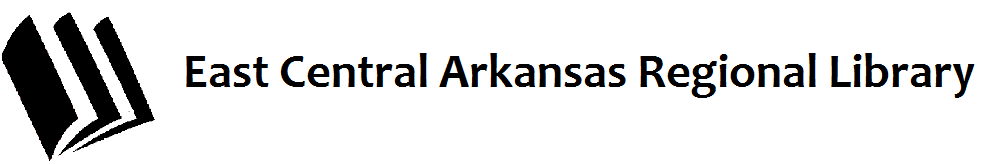 Cross County Library Board of Trustees
Regular Session, April 30, 2019
MINUTESThe Board of Trustees of the Cross County Library met in regular session on Tuesday, April 30, 2019 in the Lolly Shaver program room at the Cross County Library.  Present were Chairperson Shepherd, Trustees George Ann Draper, Jerry Harvey, Deena Shaw, and Renee Boeckmann. Also present were the Rev. John Paul Myrick, Regional Librarian/Executive Director, and Mrs. Asti Ogletree, Operations Manager for the Cross County Libraries, Todd Welch of Brackett and Krennerich Architects.Chairperson Shepherd called the meeting to order at 4:00 p.m.The first item of business was to adopt the minutes of the March, 2019 Regular Session. Trustee Harvey motioned to adopt the minutes. Trustee Boeckmann seconded the motion. Rev. Myrick called roll. Chairperson Shepherd- YesTrustee Draper- YesTrustee Harvey – YesTrustee Boeckmann- YesTrustee Shaw- YesAll aye, motion carried.The next item was the March Financial Reports, Budget Reconciliations, Amendments and Funds Transfers.  Rev. Myrick noted that he was in negotiations with local company 2 Geeks iPhone Repair to provide monthly computer maintenance system wide for the new computers. Trustee Boeckmann mentioned to possibly speak with the CCL FOL for help with this expense.  Trustee Harvey motioned to approve the financial report, Budget Reconciliations, Amendments and Fund transfers.  Trustee Boeckmann seconded the motion.  Rev. Myrick called a roll call vote.Chairperson Shepherd- YesTrustee Draper- YesTrustee Harvey – YesTrustee Boeckmann- YesTrustee Shaw- YesAll ayes, motion carried.Asti then discussed the County Operations report. She informed the board of successful spring break activities and presented the upcoming Summer Reading Program Schedule.  She also acknowledged the active search for an employee at the Parkin location.  Chairperson Shepherd motioned to approve the report.  Trustee Boeckmann seconded the motion.  The vote was as follows:Chairperson Shepherd- YesTrustee Draper- YesTrustee Harvey – YesTrustee Boeckmann- YesTrustee Shaw- YesThe motion to accept the report was approved.In old business, the board listened to Todd Welsh of Bracket and Krennerich Architects present on the progress of the BCLLL.  Todd noted that he would get a firm estimate on the CCL Roof project.  He then presented plans for phase one of the BCLLL and the board discussed building codes that the use of the BCLL would fall under.  He recommended the use of toilets in each restroom.  He also recommended that the board start thinking about the plan for the upstairs of the building so he can do a code review and get schematics.  Chairperson Shepherd expressed that since the library received a grant specifically for the BCLLL restrooms she wanted to make sure they are open to the public.  She and Rev. Myrick suggested making a building committee that would meet between board meetings to make sure the project moves along smoothly.Chairperson Shepherd announced that the next board meeting was scheduled for Tuesday, June 25, 2019 at 12:00 p.m.  She also announced that there is an ECARL Board Trustee session scheduled for Thursday May 30, 2019.  With no further business, Trustee Harvey made the motion to adjourn. Trustee Boeckmann seconded the motion. The vote to adjourn was as follows:Chairperson Shepherd- YesTrustee Draper- YesTrustee Harvey – YesTrustee Boeckmann- YesTrustee Shaw- YesHaving the unanimous approval of the Board, Chairperson Shepherd adjourned the meeting at 5:10 p.m.
Respectfully submitted,Asti Ogletree, CCL Operations Manager